5ª momento (semana de 28 de setembro a 02 de outubro)Essa semana, vamos descobrir o que o desenhista aprontou com o cascão, utilizando apenas os números pares, ligue os pontos e descubra.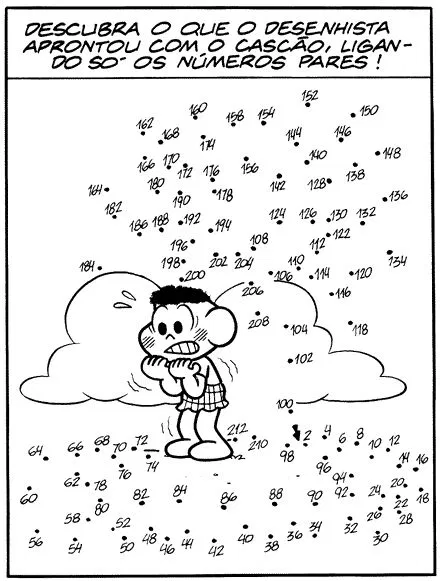 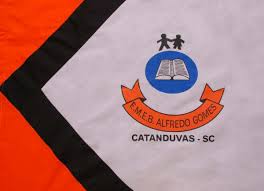 ESCOLA MUNICIPAL DE EDUCAÇÃO BÁSICA ALFREDO GOMES.DIRETORA: IVÂNIA NORA.ASSESSORA PEDAGÓGICA: SIMONE ANDRÉA CARL.ASSESSORA TÉCNICA ADM.: TANIA N. DE ÁVILA.PROFESSORA: LÍLIAN DE MORAIS DISCIPLINA: PROSEDICATANDUVAS – SCANO 2020 - TURMA: 2 ANO 